ŽUPANIJA VARAŽDINSKA				                     	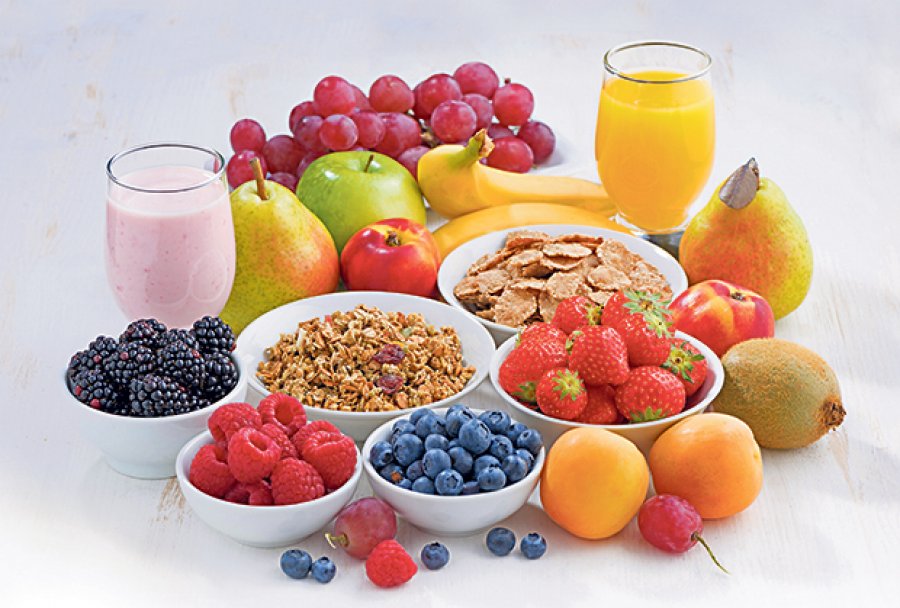 OPĆINA TRNOVEC BARTOLOVEČKIOSNOVNA ŠKOLA TRNOVECU Trnovcu, 31.kolovoza 2017.g.	JELOVNIK ZA MJESEC RUJAN - 2017.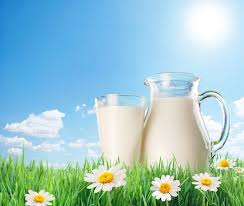 Cijena školske kuhinje za mjesec rujan iznosi  114,00 kn (19 dana x 6,00 kn).OŠ  Trnovec uključena je u projekt „Školska shema“.Svake srijede u tjednu svi učenici  dobivaju voće iz imenovanog projekta, nevezano uz prehranu u školskoj kuhinji. Iz projekta „Mlijeko u školama“ svaki četvrtak učenici od prvog do četvrtog razreda dobivaju mlijeko.Ravnateljica: Radmila SačićDANDATUMOBROKPonedjeljak4.9.2017.PRVI DAN NASTAVEUtorak5.9.2017.KLIPIĆ, ČOKOLADNO MLIJEKOSrijeda    6.9.2017.PANIRANI PILEĆI FILE, KUPUS SALATA, KRUHČetvrtak7.9.2017.MLJEVENO MESO, TJESTENINA,KRUHPetak8.9.2017.MARGO, MARMELADA, ČAJPonedjeljak11.9.2017.PAHULJICE-PUNJENI JASTUČIĆI, MLIJEKOUtorak12.9.2017.SVINJSKI GULAŠ S KRUMPIROM, RAŽENI KRUHSrijeda   13.9.2017.HRENOVKA, SENF, KRUH, CEDEVITAČetvrtak14.9.2017.RIŽOTO A SVINJETINOM, CIKLA, KRUHPetak15.9.2017.ZVRK(SIRNICA), JOGURTPonedjeljak  18.9.2017.PIZZA, CEDEVITAUtorak  19.9.2017.VARIVO OD SVJEŽEG KUPUSA SA SVINJETINOM I POVRĆEM, KRUHSrijeda  20.9.2017.PLJESKAVICA U LEPINJI, AJVAR, SOK B+C+EČetvrtak  21.9.2017.KREM JUHA S PILETINOM, KRUH, BANANAPetak  22.9.2017.LINO LADA, KRUH, MLIJEKOPonedjeljak  25.9.2017.PAŠTETA, KRUH, ČAJUtorak  26.9.2017.VARIVO OD MAHUNARKI S MESOM, KRUHSrijeda  27.9.2017.GRAH RIČET S A KOBASICOM, KUKURUZNI KRUHČetvrtak  28.9.2017.ŠPAGETE BOLONJEZ, KRUHPetak  29.9.2017.SENDVIĆ (ŽEMLJA, TIROLSKA SALAMA), ISO SPORT